Przedmiot: Rysunek techniczny i konstrukcjeProwadzący: Edyta GłowackaKontakt e-mail: eglowacka@ckz.swidnica.plKontakt tel. 796 935 216Materiały do realizacji – wymiarowanie i przekrojeProszę zapoznać się z materiałem nauczania „ 4.3. Zasady wymiarowania, sporządzania szkiców oraz widoki i przekroje”.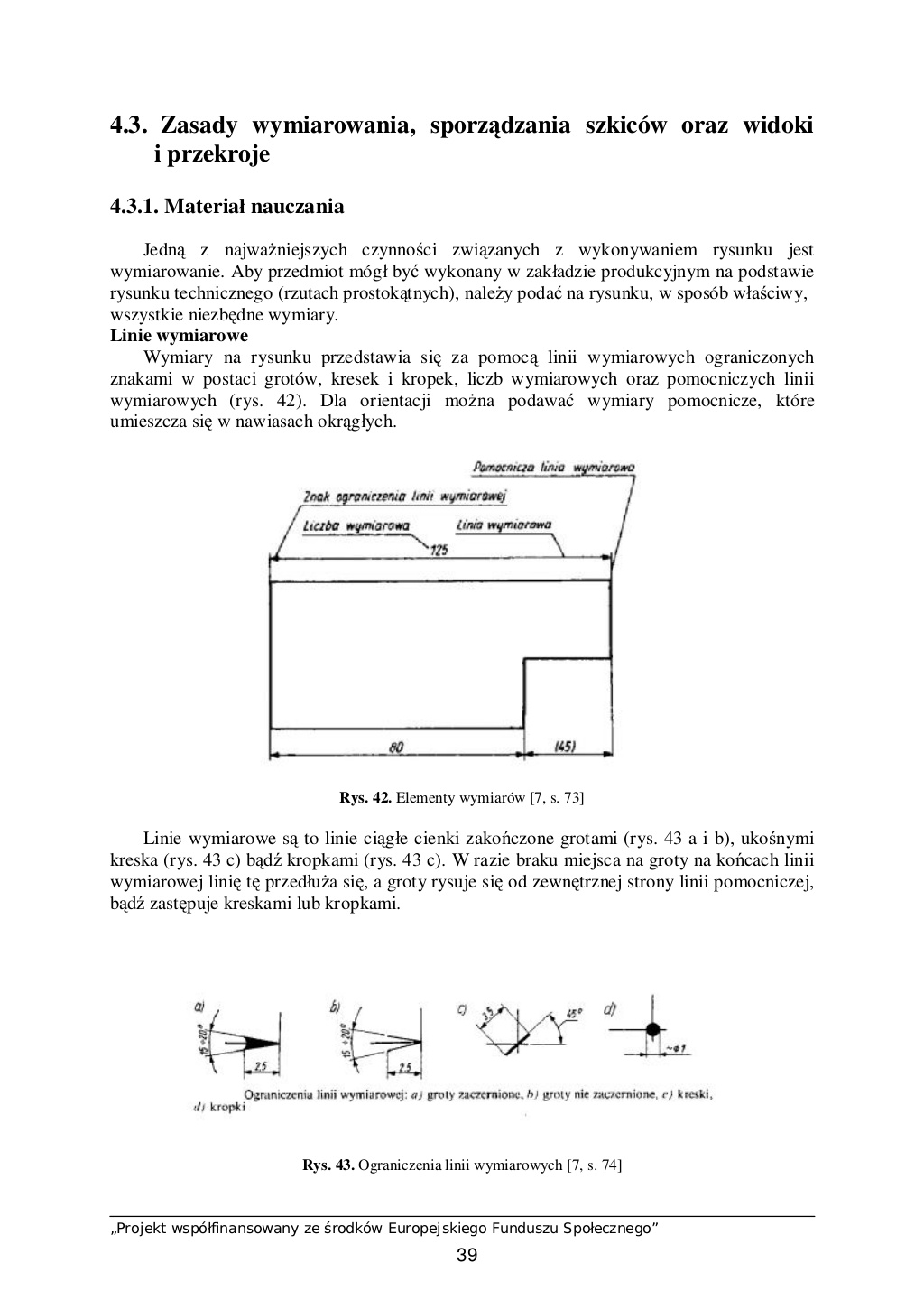 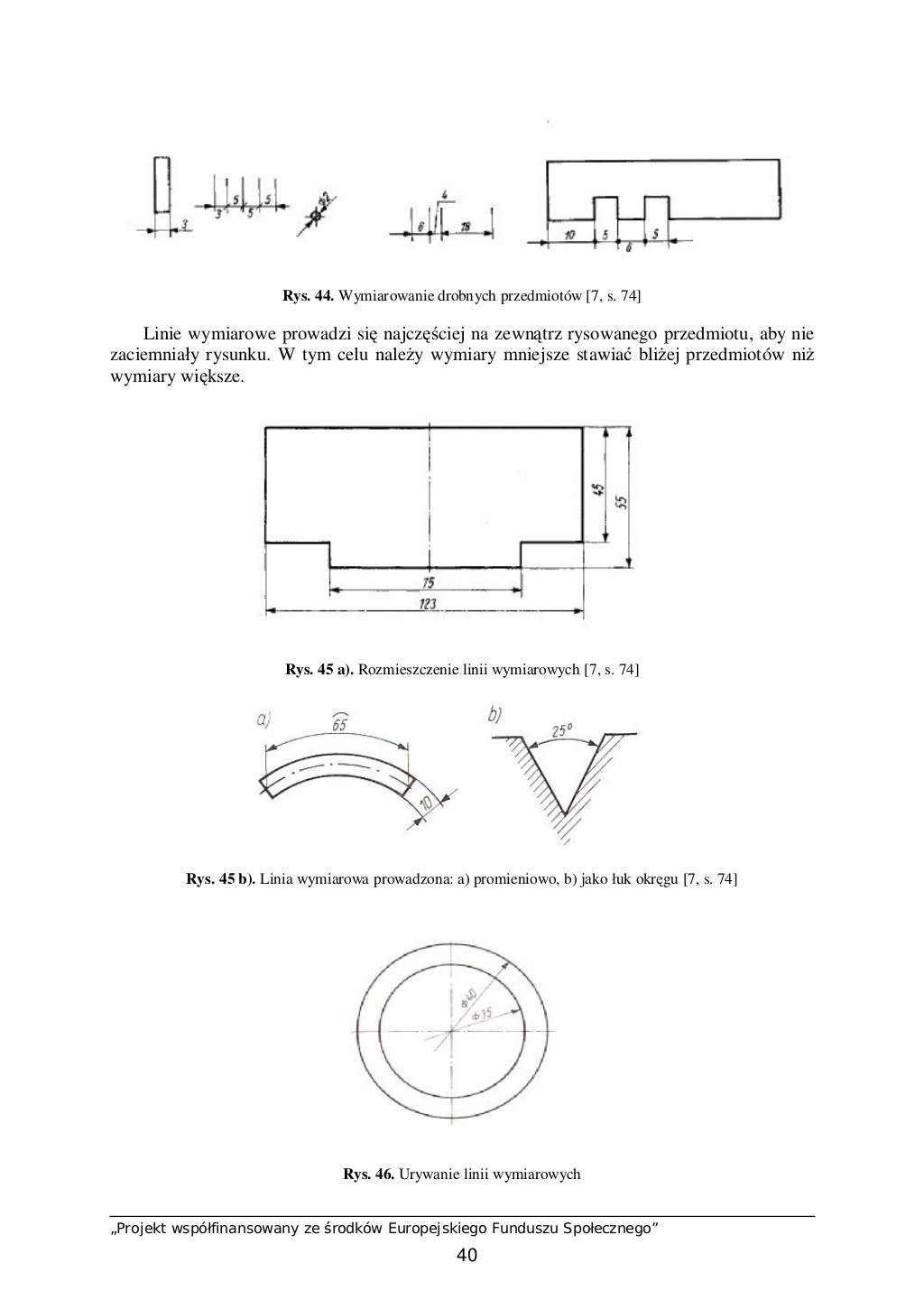 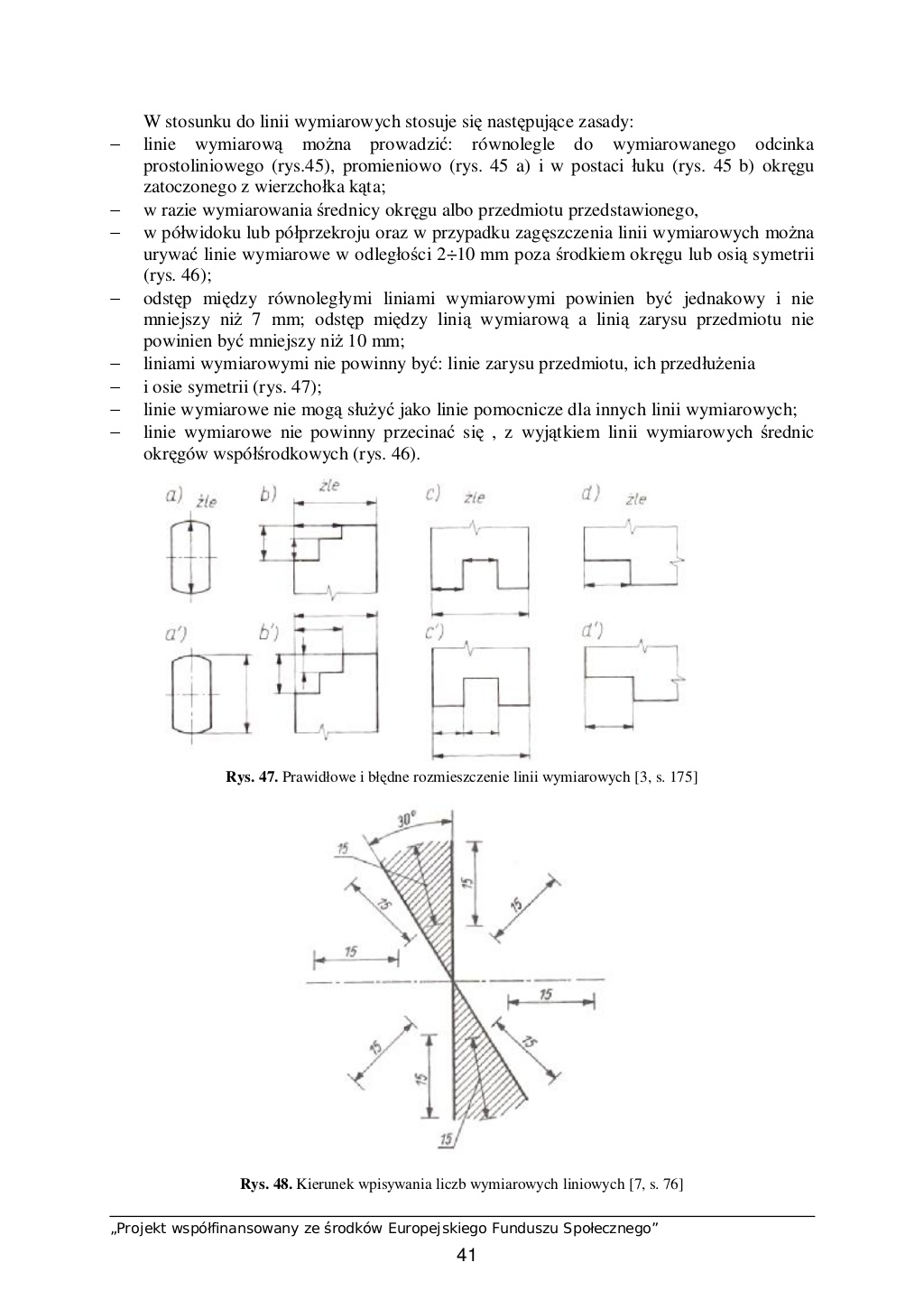 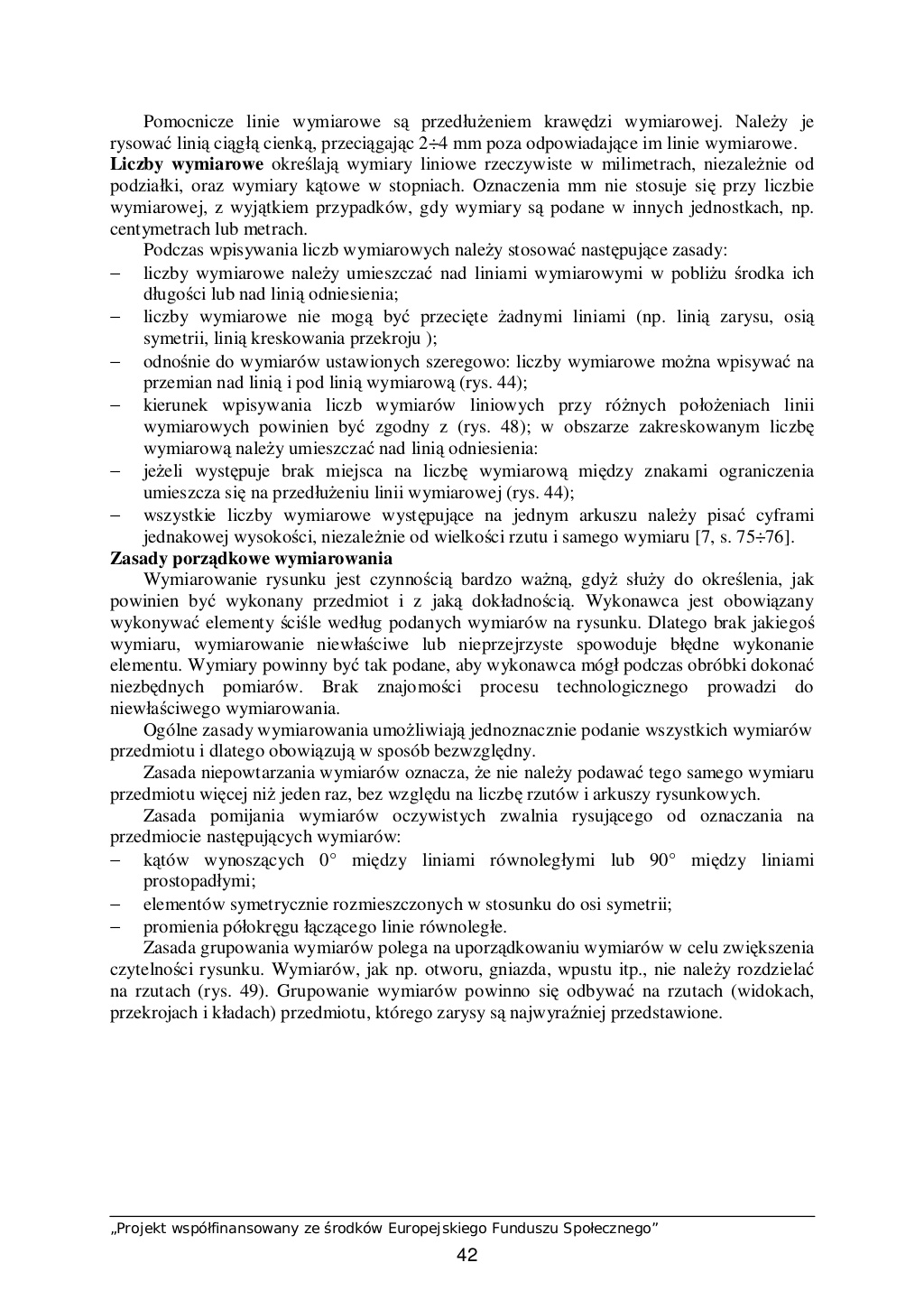 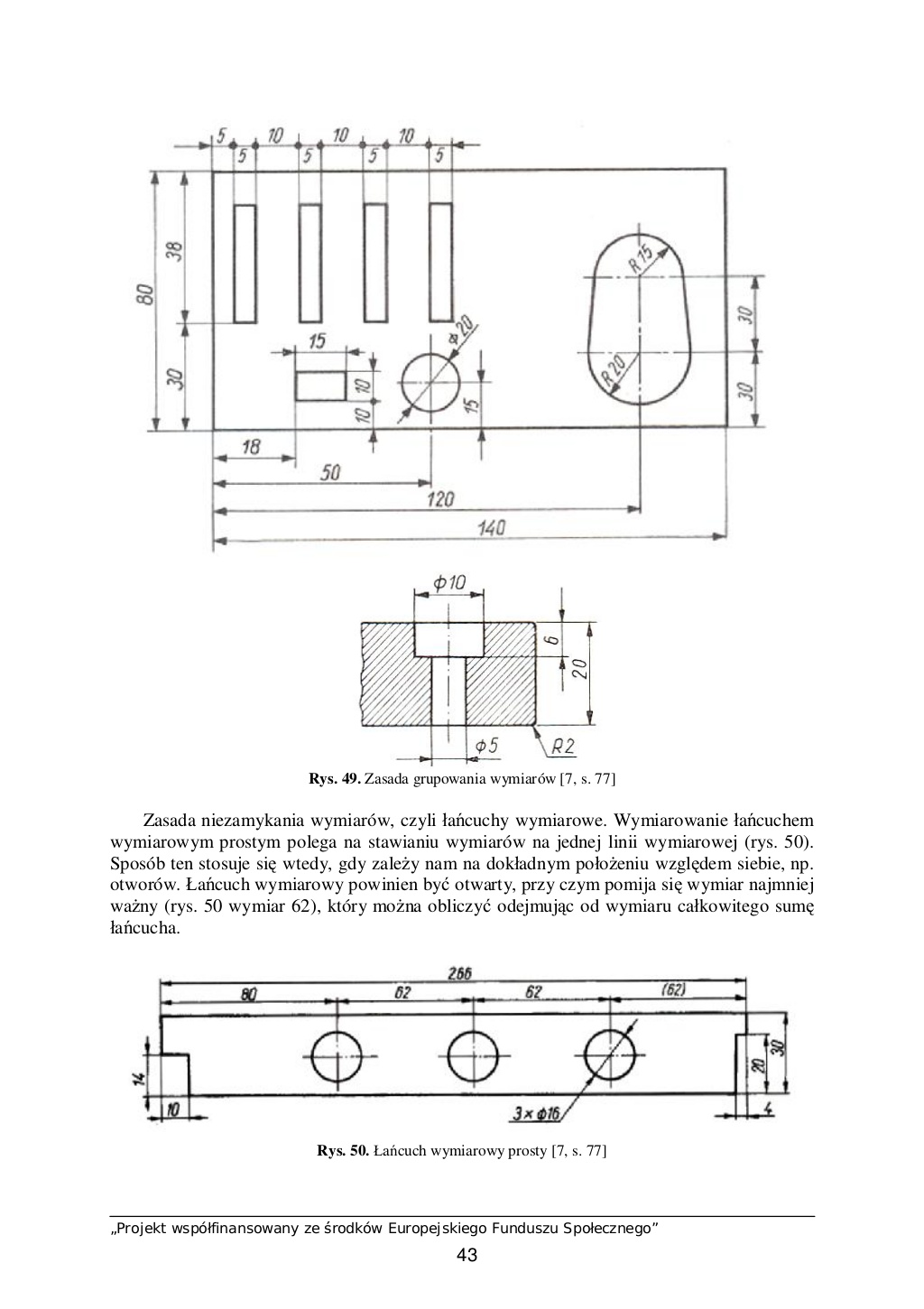 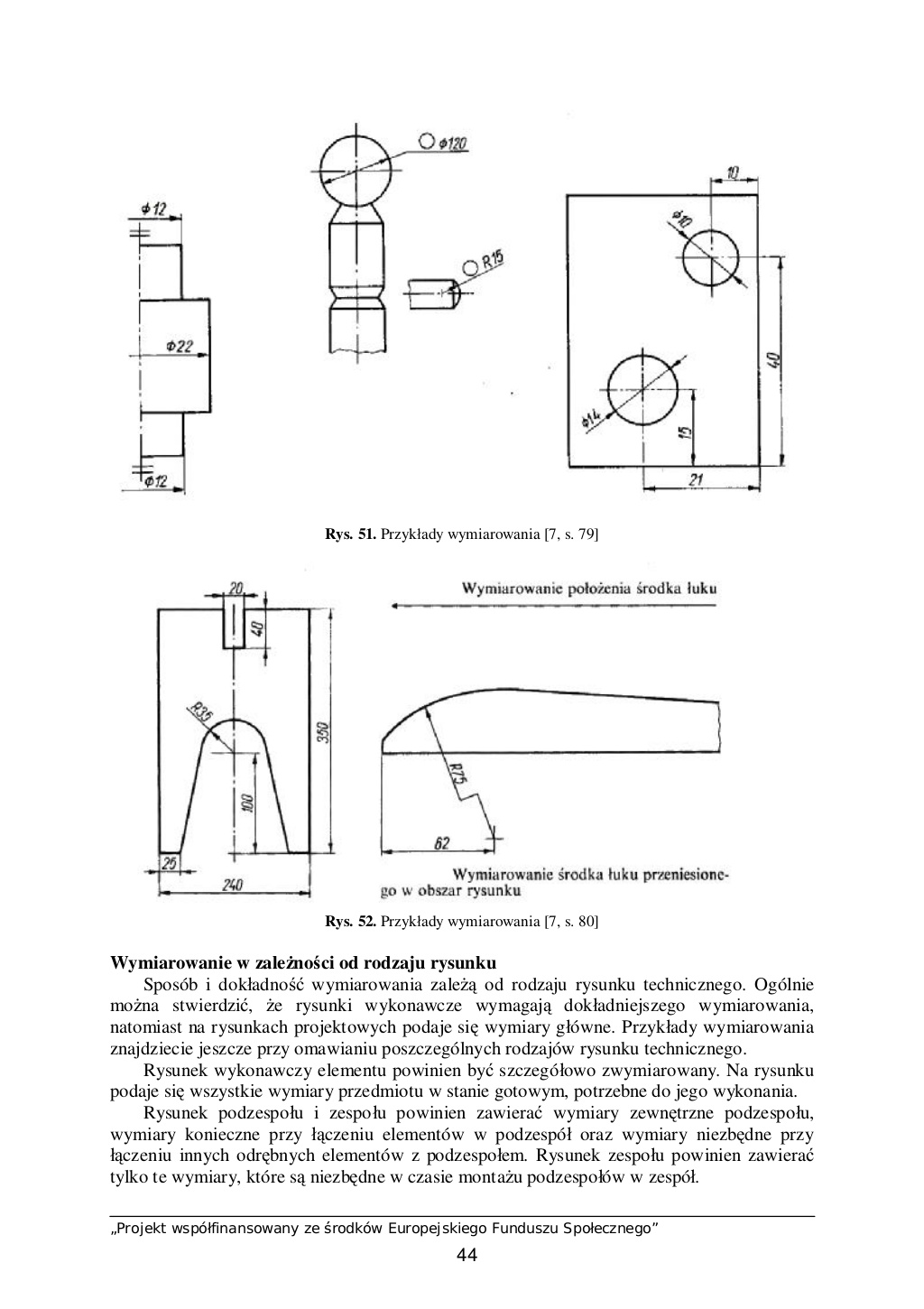 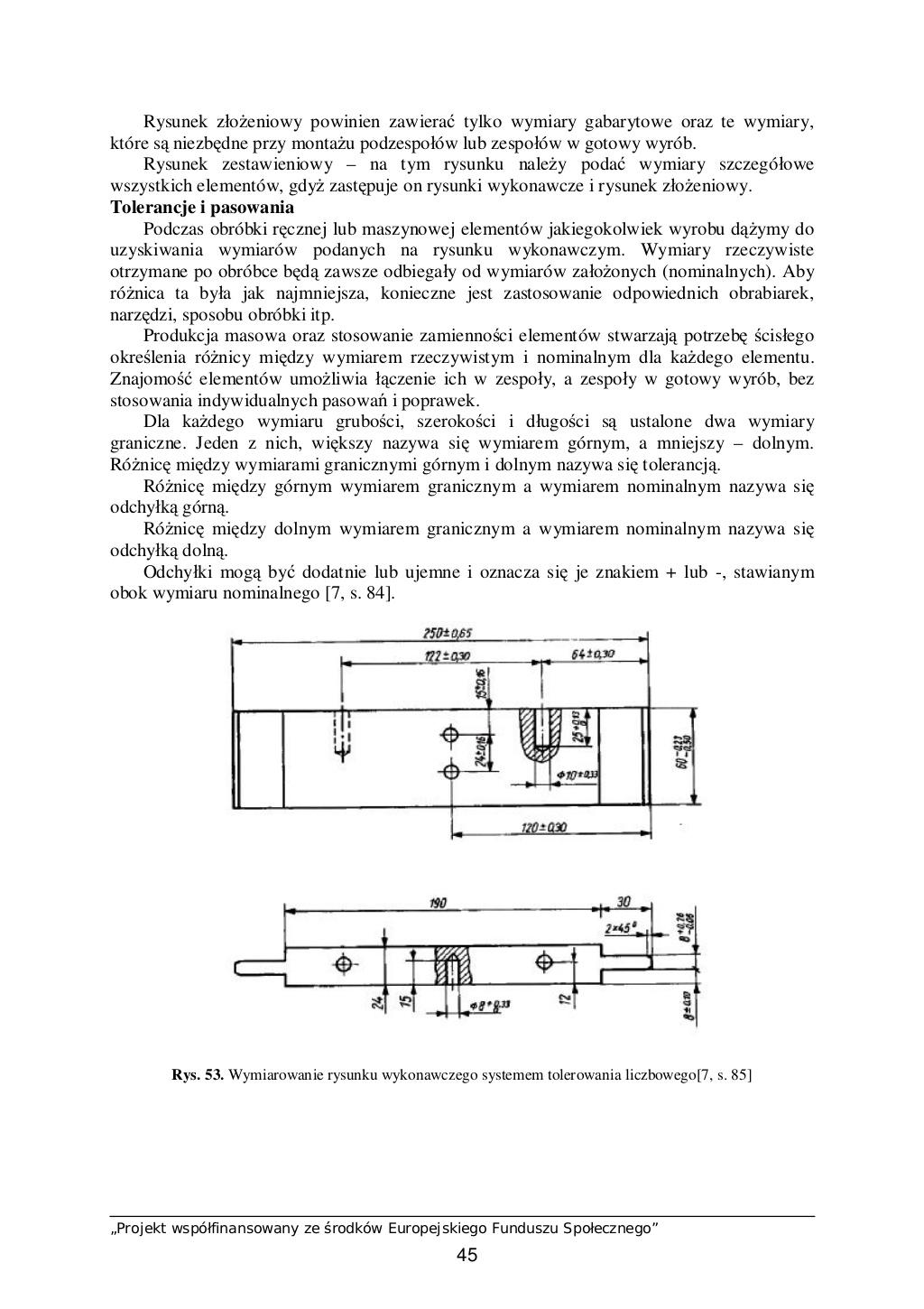 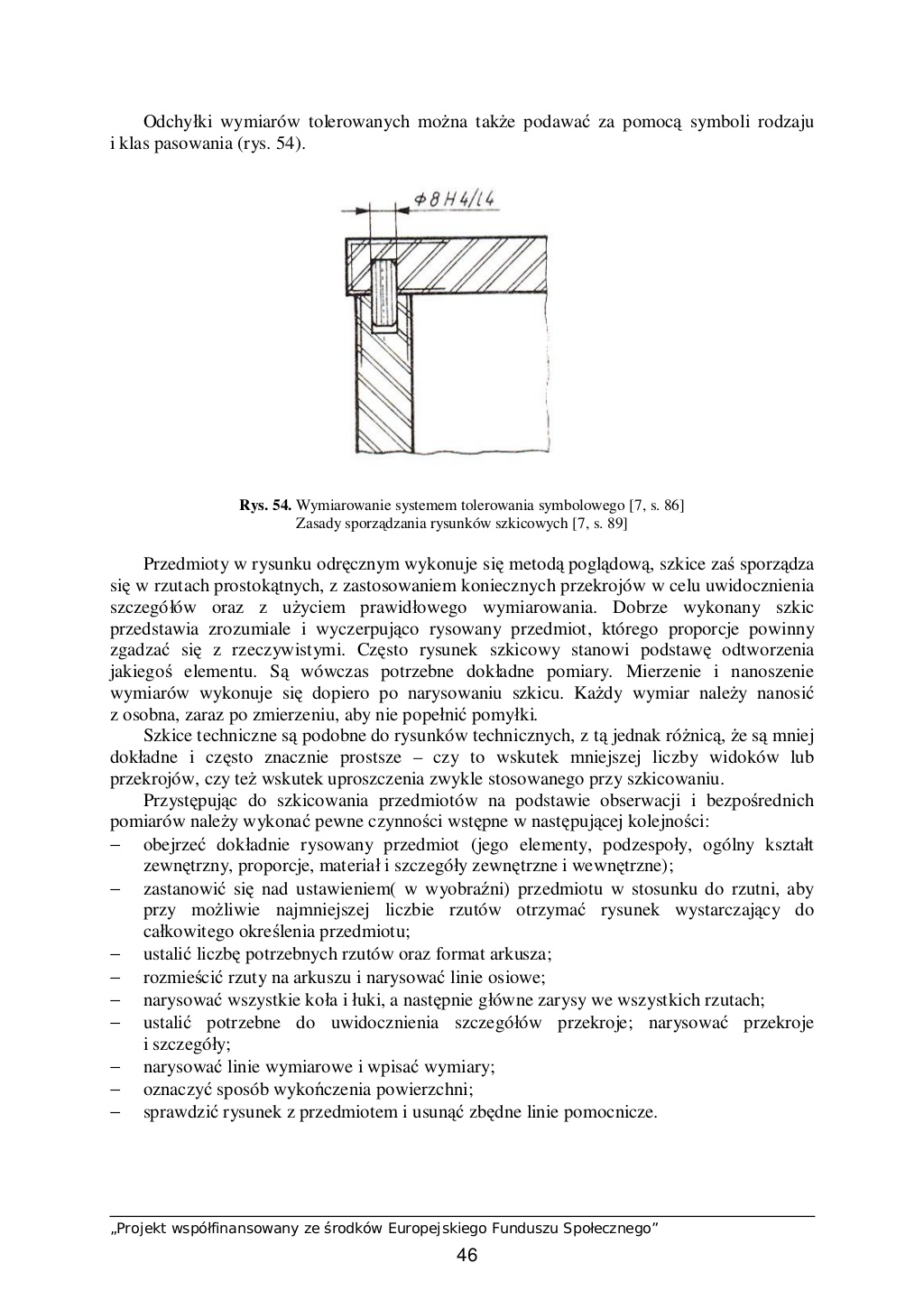 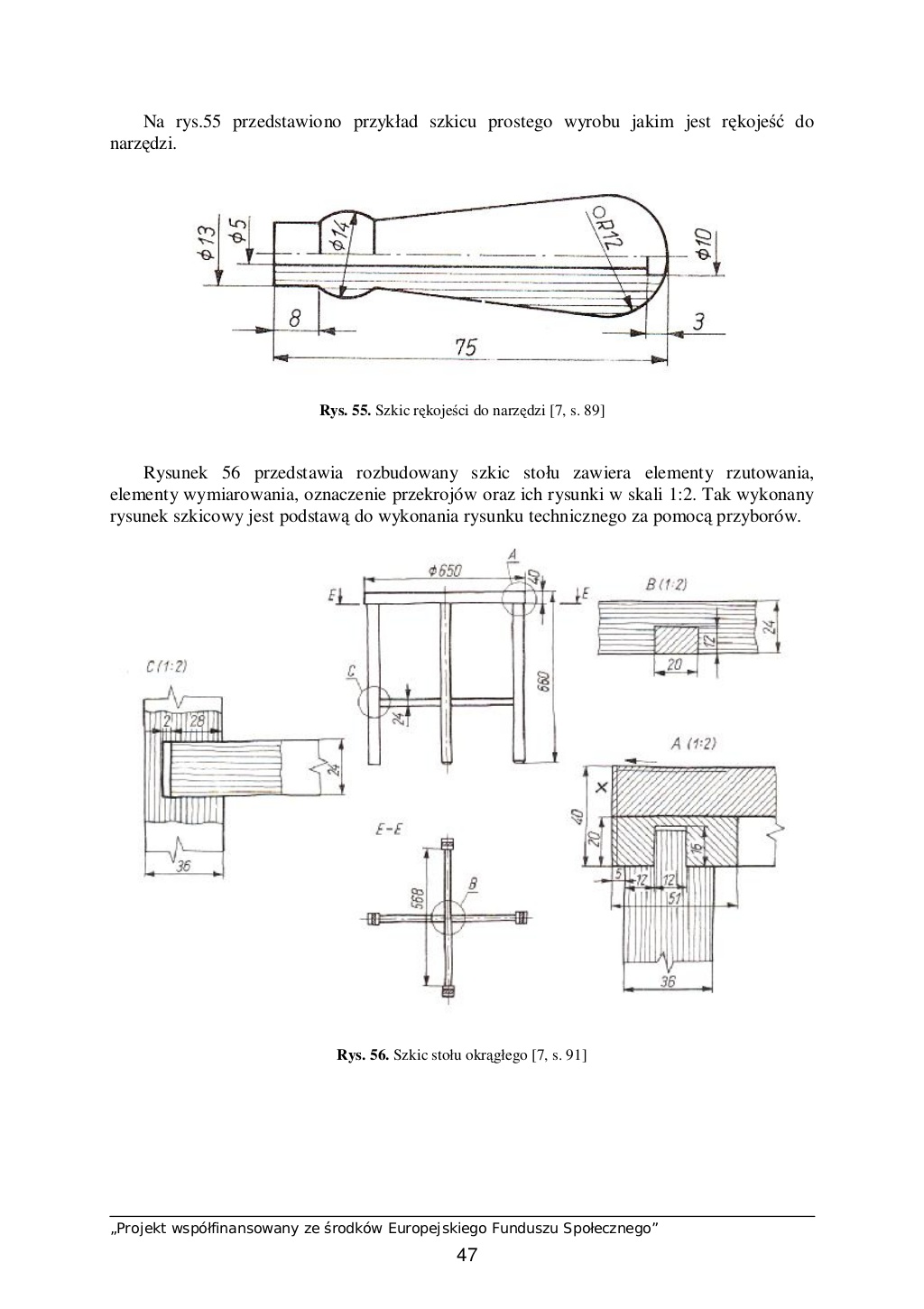 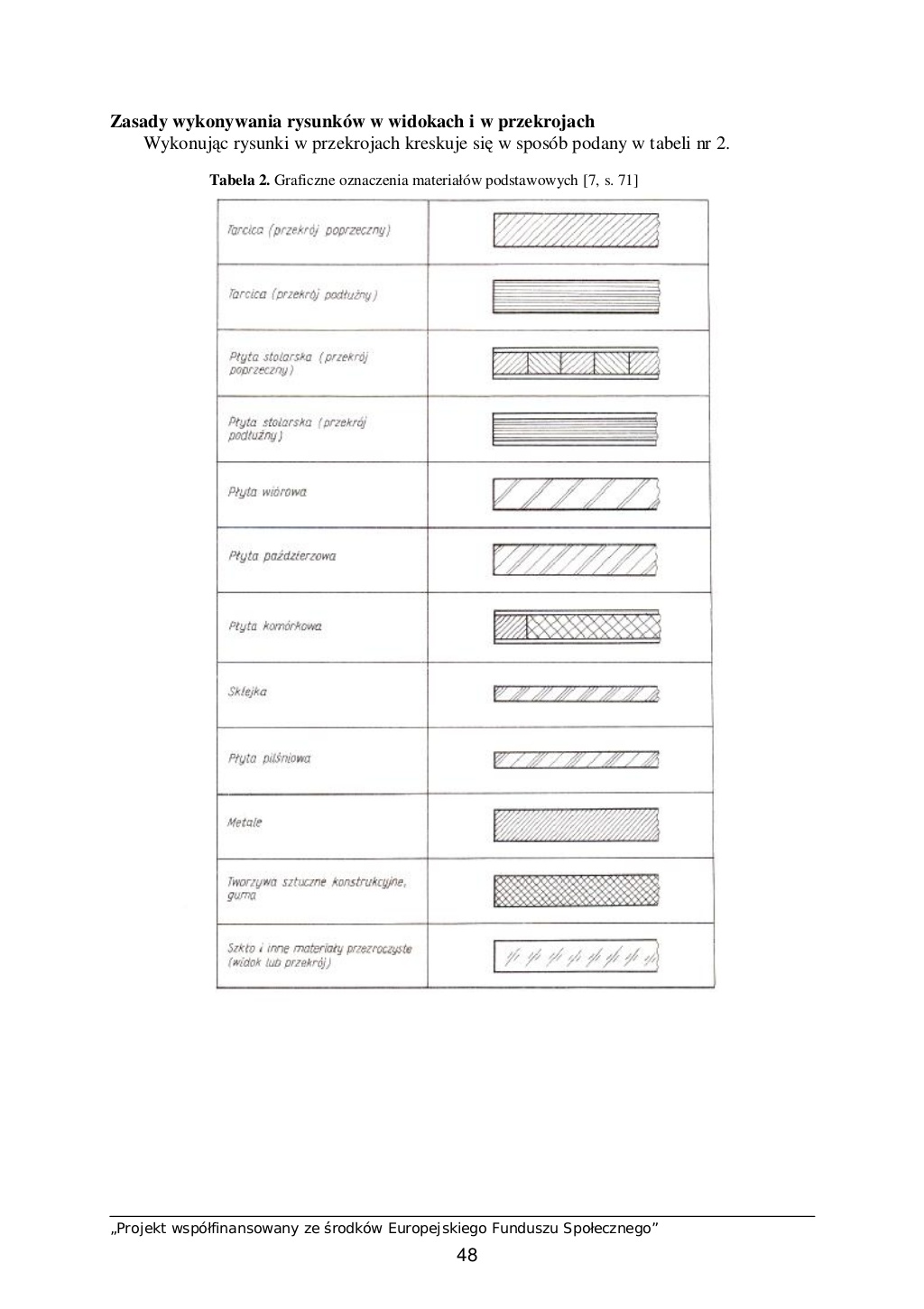 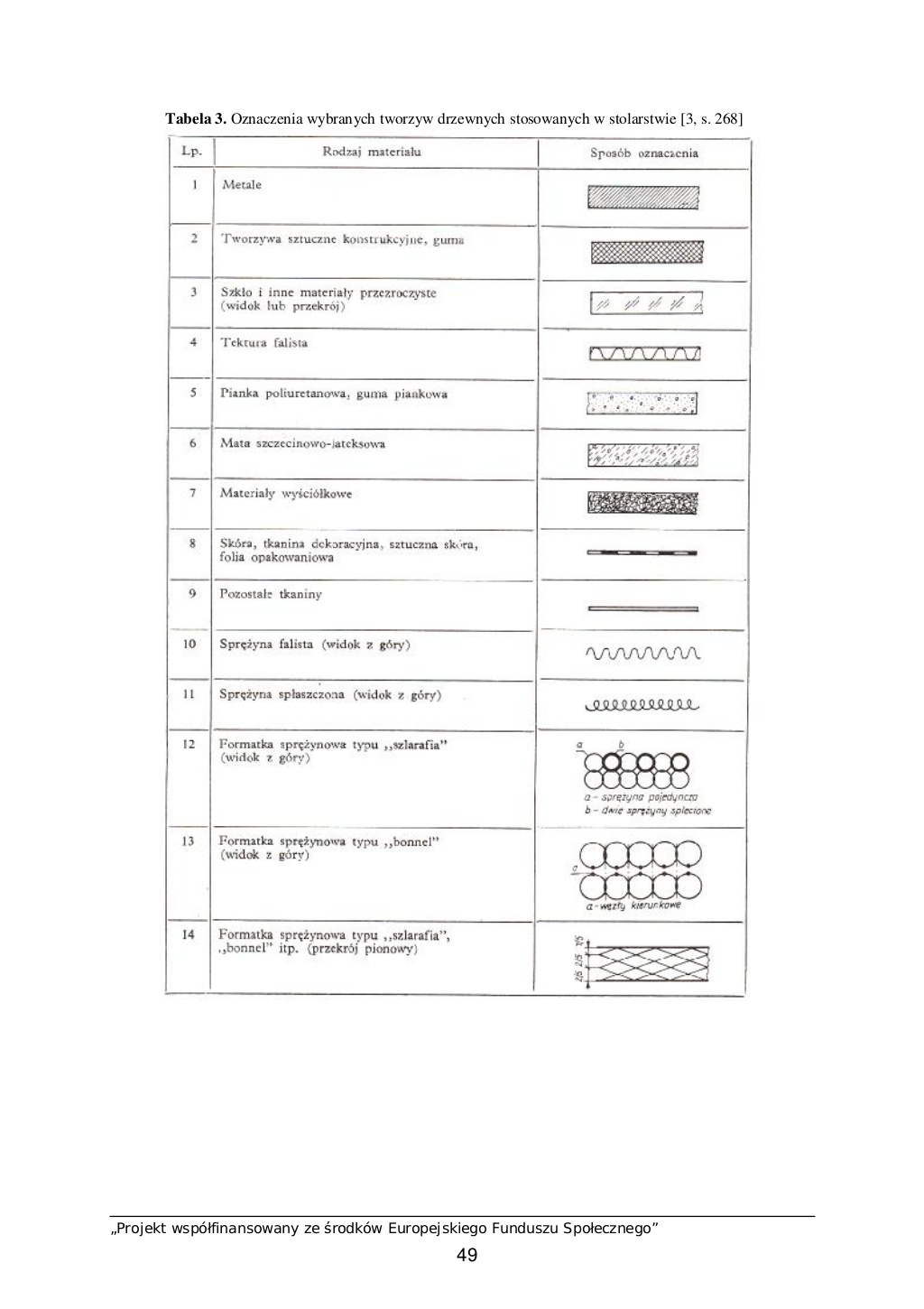 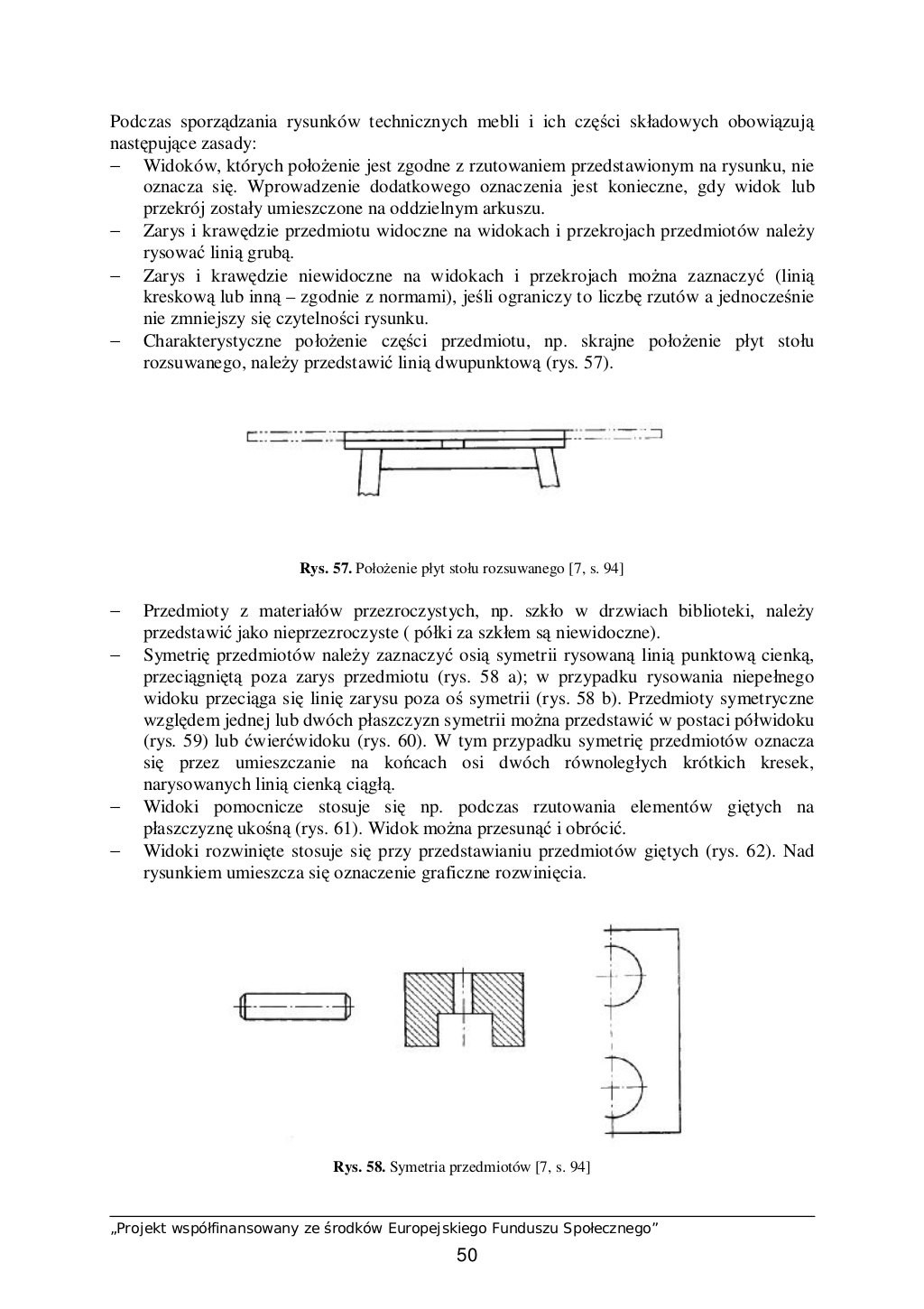 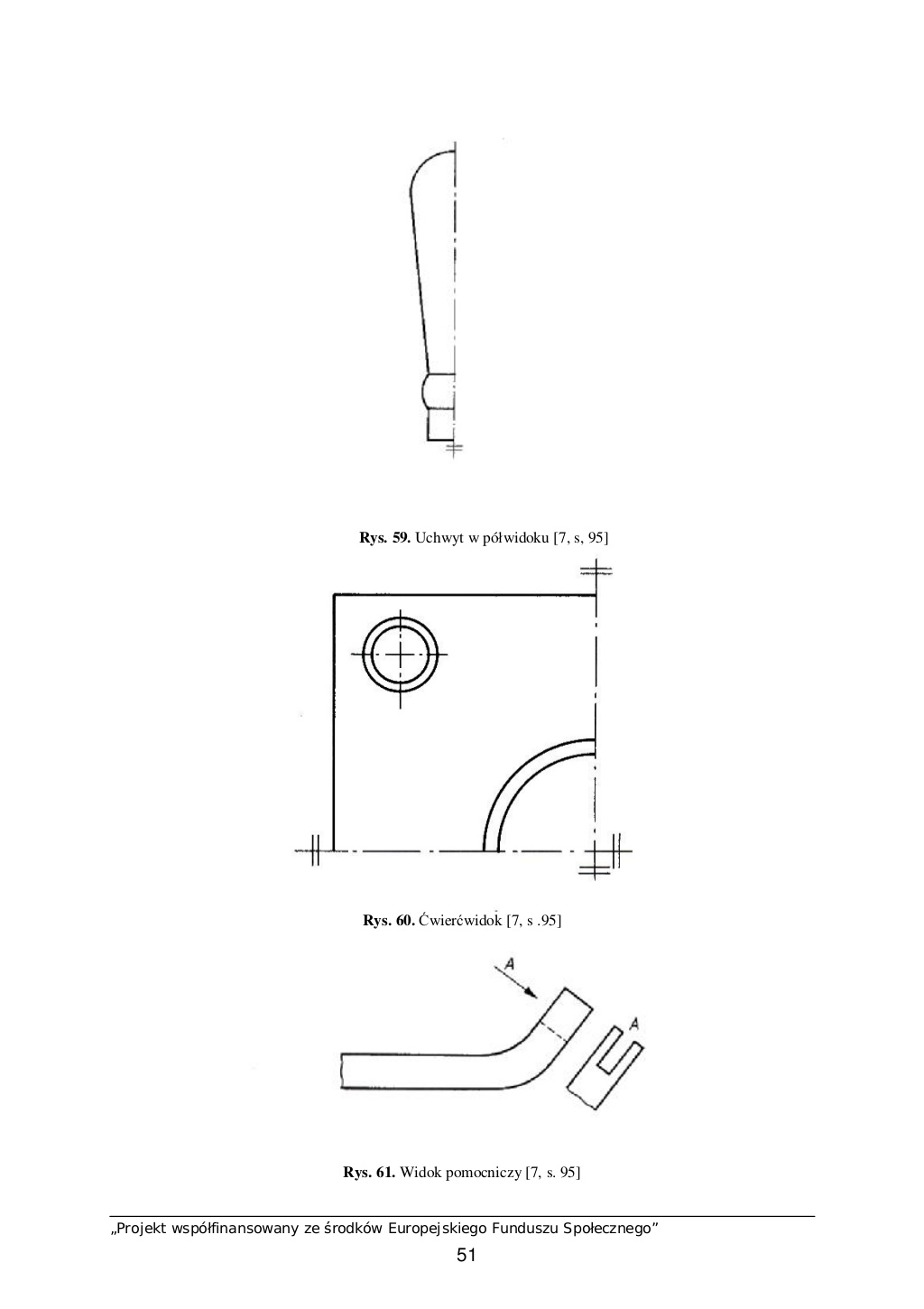 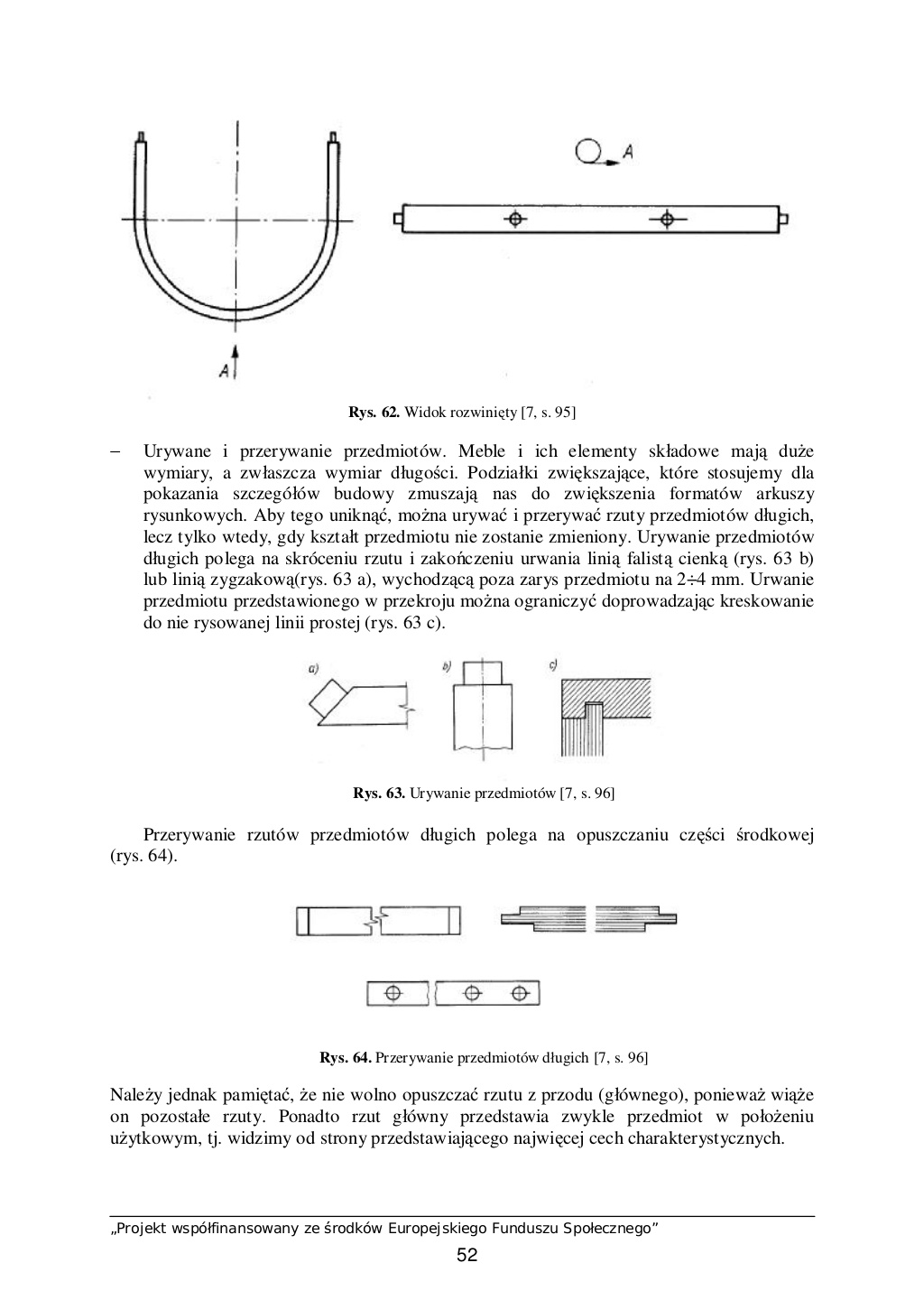 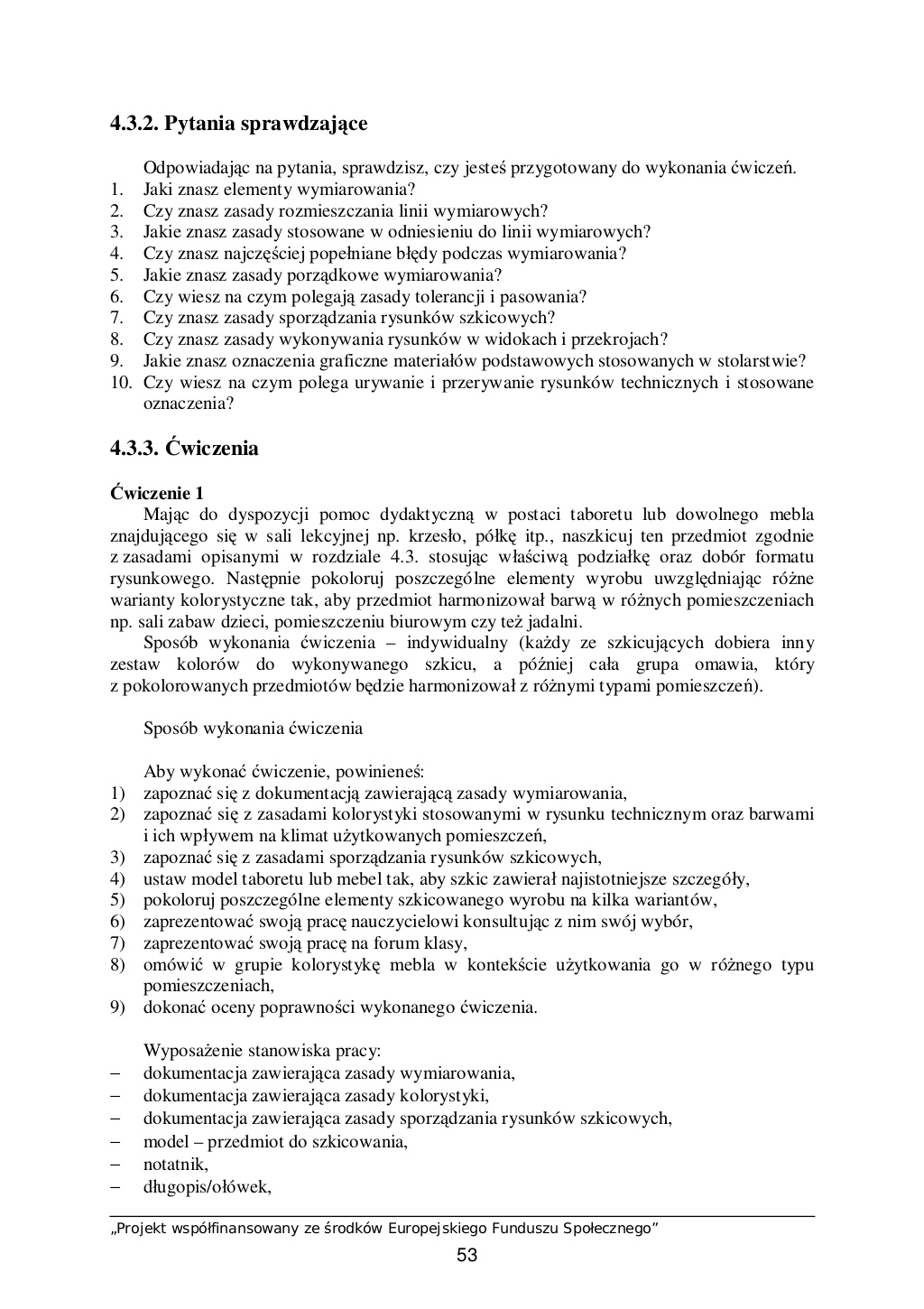 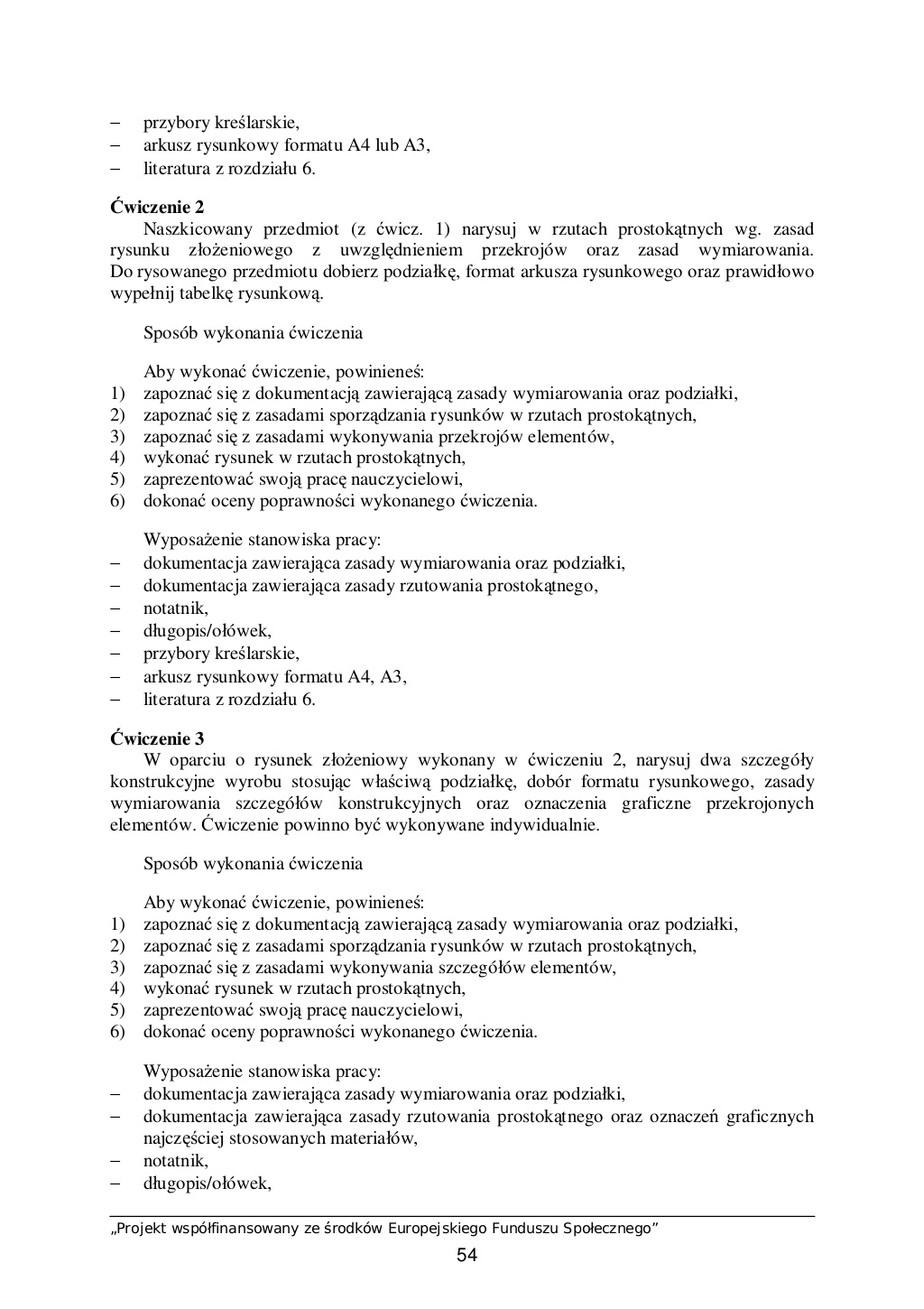 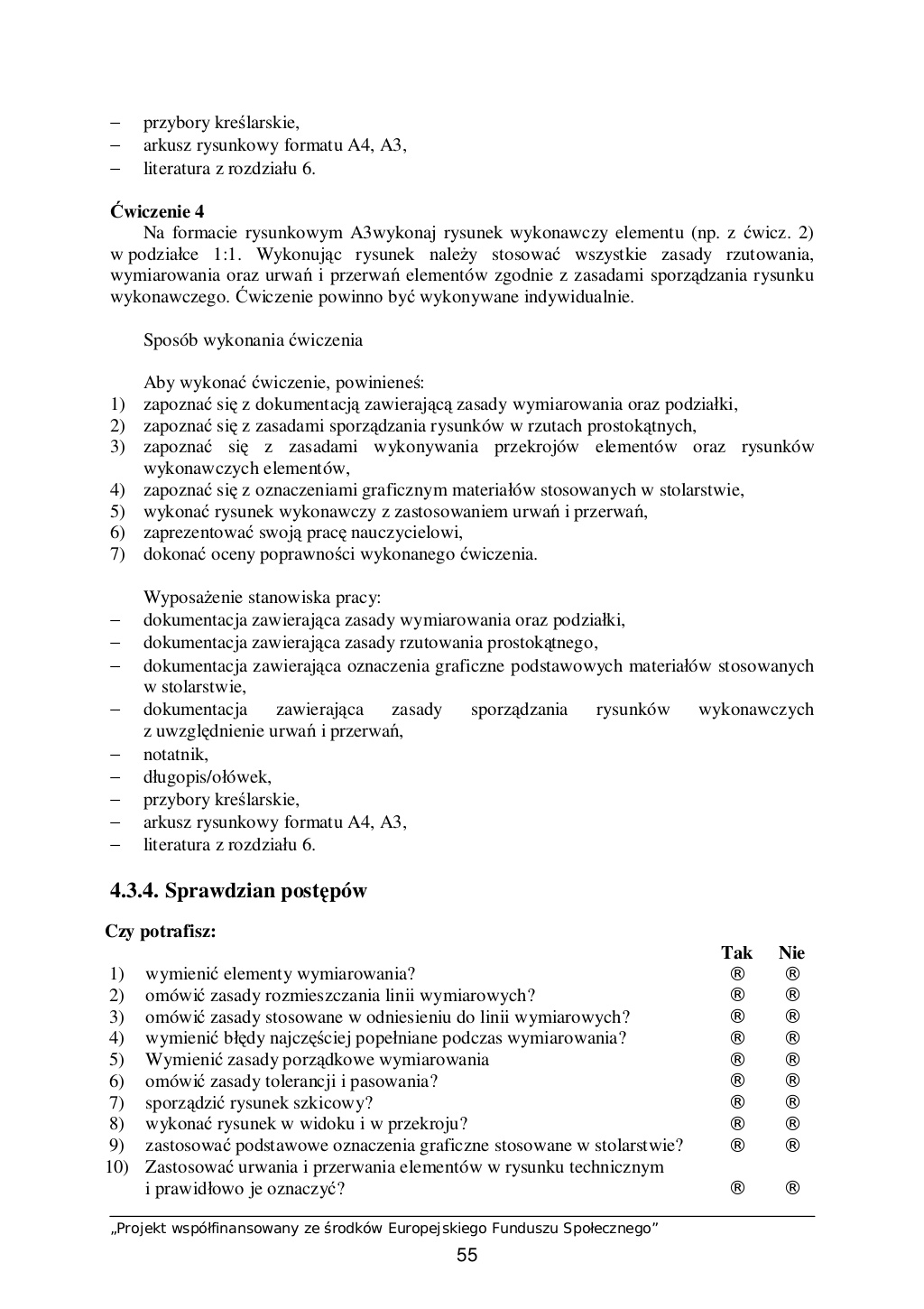 